                                                       ПОСТАНОВЛЕНИЕ № 3От 31.01. 2020 года                                                                                  а. Пшичо     «О присвоении адреса не жилому зданию»        В  соответствии с Федеральным Законом от 06.10.2003 № 131 – ФЗ «Об общих принципах организации местного самоуправления в Российской Федерации»,  п,21 ст. 14 Устава муниципального образования «Хатажукайское сельское поселение»  Шовгеновского района Республики Адыгея, Положением «О порядке присвоения  адресов объектам недвижимости  и временным объектам некапитального строительства  на территории муниципального образования «Хатажукайское сельское поселение» утвержденным Советом народных депутатов  МО «Хатажукайское сельское поселение» № 47 от 20.09.2010 г. ПОСТАНОВЛЯЮ:Присвоить не жилому зданию (соковому цеху), расположенному на земельном участке с кадастровым номером 01:07: 1900007:18, следующий фактический адрес:  Республика Адыгея, Шовгеновский район, аул Пшизов, ул. Датхужева,   дом № 9.Внести данный объект в адресный реестр МО «Хатажукайское сельское. Специалисту 1 категории по земельно-имущественным отношениям администрации    МО «Хатажукайское сельское поселение», Х. М. Калашаову  обеспечить включение данного объекта в  Федеральную информационную адресную систему.Настоящее постановление вступает в силу со дня его подписания    Глава администрации МО   «Хатажукайское сельское поселение.»                                                           К.А. КарабетовРЕСПУБЛИКА АДЫГЕЯМуниципальное образование«Хатажукайское сельское поселение»385462, а. Пшичо, ул. Ленина, 51тел. 9-31-36, тел. Факс (87773) 9-31-36 e-mail: dnurbij @ yandex.ruАДЫГЭ РЕСПУБЛИКХьатыгъужъкъое муниципальнэ къоджэ псэупIэ чIыпIэм изэхэщапI385462, къ. Пщычэу, ур. Лениным ыцI,51,  тел. 9-31-36, тел. Факс (87773) 9-31-36e-mail: dnurbij @ yandex.ru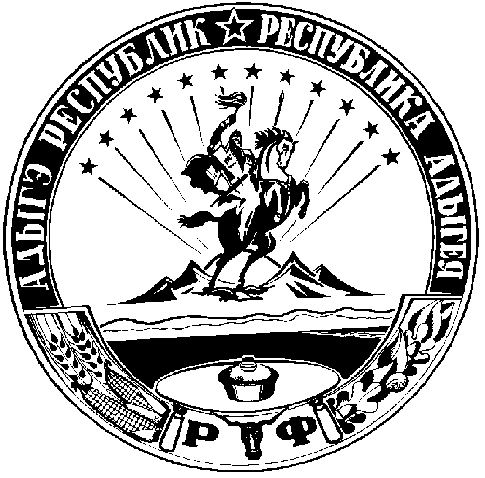 